 ΘΕΑΤΡΟ  ΓΙΑ ΤΑ ΠΑΙΔΙΑ ΜΑΣΣΑΣ ΠΡΟΣΚΑΛΟΥΜΕ ΣΤΗΝ ΠΑΡΑΣΤΑΣΗ«Η ΜΑΥΡΗ ΠΕΤΑΛΟΥΔΑ» ΤΗΣ ΕΡΗΣ ΡΙΤΣΟΥτου Γιάννη Τ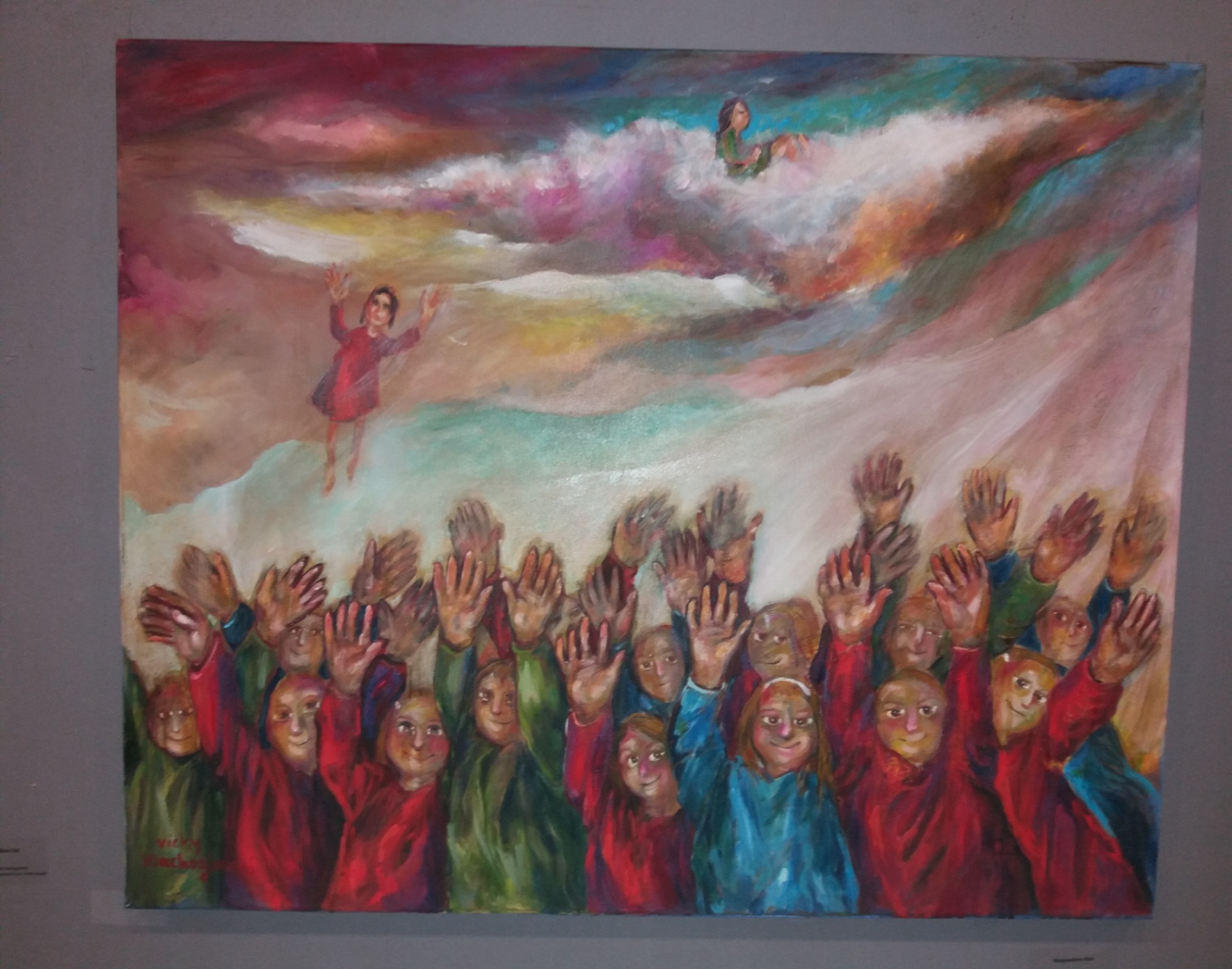 Ο φόβος και η προκατάληψη για τον Άλλον, γιατί δεν μας μοιάζει και μας ξενίζει, η ξενοφοβία, ο ρατσισμός, η αξία της αλληλεγγύης και τέλος η δύναμη που αποκτούν οι λαοί όταν ενώνονται απέναντι στον κοινό εχθρό, στην αιτία που προκαλεί τη δυστυχία τους, είναι τα «νήματα» που ξετυλίγονται κατά τη διάρκεια της παράστασης για τους μικρούς θεατές αλλά και τους γονείς τους.       (θεατρική ομάδα του ΠΑΜΕ)Σας περιμένουμε.ΕΙΣΟΔΟΣ ΕΛΕΥΘΕΡΗΓΙΑ ΤΟ ΔΣΗ ΠΡΟΕΔΡΟΣ                                                                            Η ΓΡΑΜΜΑΤΕΑΣ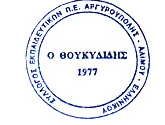 ΧΡΙΣΤΙΝΑ ΑΓΓΕΛΟΝΙΔΗ                                                                               ΒΑΝΙΑ ΞΙΦΑΡΑΣΥΛΛΟΓΟΣ ΕΚΠΑΙΔΕΥΤΙΚΩΝ Π.Ε ΑΡΓΥΡΟΥΠΟΛΗΣ - ΑΛΙΜΟΥ- ΕΛΛΗΝΙΚΟΥ«Ο ΘΟΥΚΥΔΙΔΗΣ»
Κυκλάδων 7, ΑργυρούποληΠληροφ.: Χριστίνα Αγγελονίδη (2109922610/6945385686)ΒάνιαΞιφαρά(210 9913100 / 6944334752)                         
email: syllogos.pe.thoukididis@gmail.comΑργυρούπολη, 24/2/2019
Αρ. Πρωτ.: 96Προς τα Μέλη του ΣυλλόγουΤΗΝ ΚΥΡΙΑΚΗ 3ΜΑΡΤΙΟΥ 2019στις 11.00 π.μ.στην αίθουσα εκδηλώσεων του 6ου Δημοτικού Σχολείου ΑργυρούποληςΚυκλάδων 7, Αργυρούπολη